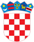 REPUBLIKA HRVATSKAOSJEČKO-BARANJSKA ŽUPANIJAOPĆINA DONJA MOTIČINAOPĆINSKI NAČELNIKKLASA: 363-01/18-01/111URBROJ: 2149/05-05/18-02Donja Motičina, dana 25. listopada 2018. godinePOZIV ZA DOSTAVU PONUDAJavni naručitelj:OPĆINA DONJA MOTIČINAMatije Gupca 62A31513 Donja MotičinaEvidencijski broj nabave: 13/17.PREDMET POSTUPKA JEDNOSTAVNE NABAVE RADOVAPredmet nabave: Izgradnja javne rasvjete u ulici Zrinskih i Frankopana u naselju SeonaDatum početka postupka nabave: 25. listopada  2018.Donja Motičina, listopad 2018.1. OPĆI PODACINaziv i sjedište naručitelja, MB, OIB, broj telefona, internetska adresa te adresa elektroničke pošteNaziv: Općina Donja MotičinaSjedište: Matije Gupca 62A, 31513 Donja MotičinaMB: 02552388OIB: 05744763826Tel: 031/606-116Web: www.donja-moticina.hrE-mail: opcina@donja-moticina.hr1.2 Osoba ili služba zadužena za kontaktKontakt osoba: Ingrid Marman, mag. iur., pročelnica Jedinstvenog upravnog odjelaTelefon: 031/606-116E-mail: opcina@donja-moticina.hr1.3 Evidencijski broj nabave13/17.1.4 Vrsta postupka nabavePostupak jednostavne nabave radova, uz sklapanje ugovora o izvođenju radova.Zakonska osnova za provođenje postupka jednostavne nabave je članak 12. stavak 1. točka 1. Zakona o javnoj nabavi ("Narodne novine", broj 120/16.).        Natječajna dokumentacija koja se sastoji od Poziva za dostavu ponuda, Troškovnika, Ponudbenog lista i Priloga u cijelosti je dostupna na adresi sjedišta naručitelja i internetskim stranicama Općine Donja Motičina.1.5 Procijenjena vrijednost nabaveProcijenjena vrijednost nabave temeljena je na ukupnom iznosu, bez poreza na dodanu vrijednost i iznosi 100.000,00 kuna.2. PODACI O PREDMETU NABAVE2.1 Opis predmeta nabavePredmet nabave je Izgradnja javne rasvjete u ulici Zrinskih i Frankopana u naselju Seona. Predmet nabave uključuje nabavu, dobavu i ugradnju potrebnog materijala prema priloženom Troškovniku te sve druge troškove na koje je izvoditelj radova obvezan prema posebnim propisima.Svi radovi izvode se na zemljištu u vlasništvu naručitelja.2.2 Količina predmeta nabave (točna količina, okvirna količina stavke ili       procijenjeni udio)Prema priloženom Troškovniku koji je sastavni dio ovog Poziva za dostavu ponuda.  2.3 Tehničke specifikacijePrema priloženom Troškovniku koji je sastavni dio ovog Poziva za dostavu ponuda.2.4 TroškovnikTroškovnik se dostavlja u zasebnom dokumentu i sastavni je ovog Poziva za dostavu ponuda.2.5 Mjesto izvođenja radova, isporuke robe ili pružanja uslugaSeona.2.6 Rok završetka radova, isporuke robe, pružanja usluga ili trajanje ugovora       odnosno okvirnog sporazuma, te rok početka radova, isporuka robe ili          pružanja usluga, ako je mogućeRok završetka radova slobodni su ponuditi ponuditelji. Naručitelj očekuje da taj rok ne bude dulji od 30 (trideset) radnih dana od dana uvođenja u posao.3. RAZLOZI ISKLJUČENJA NATJECATELJA ILI PONUDITELJA3.1 Obvezni razlozi isključenja ponuditelja te dokumenti na temelju kojih se      utvrđuje postoje li razlozi za isključenjeJavni naručitelj obvezan je isključiti natjecatelja ili ponuditelja iz postupka nabave:3.1.1. Ako je gospodarski subjekt koji ima poslovni nastan u Republici Hrvatskoj ili osoba koja je član upravnog, upravljačkog ili nadzornog tijela ili ima ovlasti zastupanja, donošenja odluka ili nadzora toga gospodarskog subjekta i koja je državljanin Republike Hrvatske pravomoćnom presudom osuđena za:a) sudjelovanje u zločinačkoj organizaciji, na temelju– članka 328. (zločinačko udruženje) i članka 329. (počinjenje kaznenog djela u sastavu zločinačkog udruženja) Kaznenog zakona– članka 333. (udruživanje za počinjenje kaznenih djela), iz Kaznenog zakona (»Narodne novine«, br. 110/97., 27/98., 50/00., 129/00., 51/01., 111/03., 190/03., 105/04., 84/05., 71/06., 110/07., 152/08., 57/11., 77/11. i 143/12.)b) korupciju, na temelju– članka 252. (primanje mita u gospodarskom poslovanju), članka 253. (davanje mita u gospodarskom poslovanju), članka 254. (zlouporaba u postupku javne nabave), članka 291. (zlouporaba položaja i ovlasti), članka 292. (nezakonito pogodovanje), članka 293. (primanje mita), članka 294. (davanje mita), članka 295. (trgovanje utjecajem) i članka 296. (davanje mita za trgovanje utjecajem) Kaznenog zakona– članka 294.a (primanje mita u gospodarskom poslovanju), članka 294.b (davanje mita u gospodarskom poslovanju), članka 337. (zlouporaba položaja i ovlasti), članka 338. (zlouporaba obavljanja dužnosti državne vlasti), članka 343. (protuzakonito posredovanje), članka 347. (primanje mita) i članka 348. (davanje mita) iz Kaznenog zakona (»Narodne novine«, br. 110/97., 27/98., 50/00., 129/00., 51/01., 111/03., 190/03., 105/04., 84/05., 71/06., 110/07., 152/08., 57/11., 77/11. i 143/12.)c) prijevaru, na temelju– članka 236. (prijevara), članka 247. (prijevara u gospodarskom poslovanju), članka 256. (utaja poreza ili carine) i članka 258. (subvencijska prijevara) Kaznenog zakona– članka 224. (prijevara), članka 293. (prijevara u gospodarskom poslovanju) i članka 286. (utaja poreza i drugih davanja) iz Kaznenog zakona (»Narodne novine«, br. 110/97., 27/98., 50/00., 129/00., 51/01., 111/03., 190/03., 105/04., 84/05., 71/06., 110/07., 152/08., 57/11., 77/11. i 143/12.)d) terorizam ili kaznena djela povezana s terorističkim aktivnostima, na temelju– članka 97. (terorizam), članka 99. (javno poticanje na terorizam), članka 100. (novačenje za terorizam), članka 101. (obuka za terorizam) i članka 102. (terorističko udruženje) Kaznenog zakona– članka 169. (terorizam), članka 169.a (javno poticanje na terorizam) i članka 169.b (novačenje i obuka za terorizam) iz Kaznenog zakona (»Narodne novine«, br. 110/97., 27/98., 50/00., 129/00., 51/01., 111/03., 190/03., 105/04., 84/05., 71/06., 110/07., 152/08., 57/11., 77/11. i 143/12.)e) pranje novca ili financiranje terorizma, na temelju– članka 98. (financiranje terorizma) i članka 265. (pranje novca) Kaznenog zakona– članka 279. (pranje novca) iz Kaznenog zakona (»Narodne novine«, br. 110/97., 27/98., 50/00., 129/00., 51/01., 111/03., 190/03., 105/04., 84/05., 71/06., 110/07., 152/08., 57/11., 77/11. i 143/12.)f) dječji rad ili druge oblike trgovanja ljudima, na temelju– članka 106. (trgovanje ljudima) Kaznenog zakona– članka 175. (trgovanje ljudima i ropstvo) iz Kaznenog zakona (»Narodne novine«, br. 110/97., 27/98., 50/00., 129/00., 51/01., 111/03., 190/03., 105/04., 84/05., 71/06., 110/07., 152/08., 57/11., 77/11. i 143/12.), ili3.1.2. Ako je gospodarski subjekt koji nema poslovni nastan u Republici Hrvatskoj ili osoba koja je član upravnog, upravljačkog ili nadzornog tijela ili ima ovlasti zastupanja, donošenja odluka ili nadzora toga gospodarskog subjekta i koja nije državljanin Republike Hrvatske pravomoćnom presudom osuđena za kaznena djela iz točke 3.1.1. podtočaka od a) do f) i za odgovarajuća kaznena djela koja, prema nacionalnim propisima države poslovnog nastana gospodarskog subjekta, odnosno države čiji je osoba državljanin, obuhvaćaju razloge za isključenje iz članka 57. stavka 1. točaka od (a) do (f) Direktive 2014/24/EU.Javni naručitelj obvezan je isključiti gospodarskog subjekta u bilo kojem trenutku tijekom postupka javne nabave ako utvrdi da postoje osnove za isključenje iz točaka 3.1.1. i 3.1.2.Za potrebe utvrđivanja okolnosti iz prethodnog stavka gospodarski subjekt u ponudi dostavlja Izjavu.Izjavu daje osoba po zakonu ovlaštena za zastupanje gospodarskog subjekta koja mora biti ovjerena pečatom gospodarskog subjekta ako je primjenjivo. Izjava ne smije biti starija od 3 (tri) mjeseca računajući od dana početka postupka nabave.Ogledni primjerak Izjave nalazi se u dijelu Prilozi Poziva za dostavu ponuda.3.1.3. Ako gospodarski subjekt nije ispunio obvezu plaćanja dospjelih poreznih obveza i obveza za mirovinsko i zdravstveno osiguranje, osim ako prema posebnom zakonu plaćanje tih obveza nije dopušteno ili je odobrena odgoda plaćanja (primjerice u postupku predstečajne nagodbe).Za potrebe utvrđivanja okolnosti iz prethodnog stavka gospodarski subjekt u ponudi dostavlja:potvrdu Porezne uprave o stanju duga koja ne smije biti starija od 30 dana računajući od dana početka postupka nabave, ilivažeći jednakovrijedni dokument nadležnog tijela države sjedišta gospodarskog subjekta, ako se ne izdaje potvrda iz točke 1. ovoga stavka, iliizjavu pod prisegom ili odgovarajuću izjavu osobe koja je po zakonu ovlaštena za zastupanje gospodarskog subjekta ispred nadležne sudske ili upravne vlasti ili bilježnika ili nadležnog strukovnog ili trgovinskog tijela u državi sjedišta gospodarskog subjekta ili izjavu s ovjerenim potpisom kod bilježnika, koje ne smiju biti starije od 30 dana računajući od dana početka postupka nabave, ako se u državi sjedišta gospodarskog subjekta ne izdaje potvrda iz točke 1. ovoga stavka ili jednakovrijedni dokument iz točke 2. ovoga stavka.3.1.4. Ako je dostavio lažne podatke pri dostavi dokumenata.4. ODREDBE O SPOSOBNOSTI NATJECATELJA ILI PONUDITELJA4.1 Uvjeti pravne i poslovne sposobnosti ponuditelja      te dokumenti kojima dokazuju sposobnost4.1.1. Upis u sudski, obrtni, strukovni ili drugi odgovarajući registar države sjedišta           gospodarskog subjekta.Svoju sposobnost ponuditelj dokazuje odgovarajućim izvodom, a ako se oni ne izdaju u državi sjedišta gospodarskog subjekta, gospodarski subjekt može dostaviti izjavu s ovjerom potpisa kod nadležnog tijela. Izvod ili izjava kojim se dokazuje sposobnost ne smije biti starija od 3 (tri) mjeseca računajući od dana početka postupka nabave.5. PODACI O PONUDI5.1 Sadržaj i način izrade ponudePonuda je pisana izjava volje ponuditelja da isporuči robu, pruži usluge ili izvede radove sukladno uvjetima i zahtjevima navedenima u Pozivu za dostavu ponuda.Ponuda obavezno mora sadržavati dokumentaciju označenu i složenu po cjelinama sljedećim redom:- obrazac Ponudbenog lista;- obrazac Troškovnika;- dokaz o upisu u sudski, obrtni strukovni ili drugi odgovarajući registar (ne stariji od   6 mjeseci od dana objave Javnog poziva);- potvrda Porezne uprave o plaćenim porezima i doprinosima (ne stariju od 30 dana od dana   objave Javnog poziva);- podaci o bonitetu i solventnosti na obrascu BON-1 i BON-2 (ne stariji od 30 dana od dana   objave Javnog poziva);- izjava o nekažnjavanju odgovornih osoba ponuditelja za kaznena djela iz točke 3.1.;- izjava odgovorne osobe ponuditelja o tehničkoj i kadrovskoj sposobnosti s podatkom o broju   i kvalifikacijskoj strukturi zaposlenih, popisom opreme te podatke o broju sklopljenih   ugovora s drugim jedinicama lokalne samouprave (referentna lista obavljenih poslova);- jamstvo za uredno ispunjenje Ugovora (dostavlja samo ponuditelj čija ponuda bude odabrana   kao najpovoljnija).Ponudbeni list najmanje sadrži:naziv i sjedište naručitelja,naziv i sjedište ponuditelja, adresa, OIB (ili nacionalni identifikacijski broj prema zemlji sjedišta gospodarskog subjekta, ako je primjenjivo), broj računa, navod o tome je li ponuditelj u sustavu PDV-a, adresa za dostavu pošte, adresa e-pošte, kontakt osoba ponuditelja, broj telefona, broj faksa,predmet nabave,cijenu ponude bez PDV-a,iznos PDV-a,cijenu ponude s PDV-om,rok valjanosti ponude,datum i potpis ponuditelja.Ponuda se daje na izvornom obrascu Ponudbeni list iz Poziva za dostavu ponuda koji se nalazi u prilogu. Obrazac Ponudbenog lista potpisuje ovlaštena osoba ponuditelja.Ako ponuditelj nije u sustavu PDV-a ili je predmet nabave oslobođen PDV-a, u ponudbenom listu, na mjesto predviđeno za upis cijene ponude s PDV-om, upisuje se isti iznos kao što je upisan na mjestu predviđenom za upis cijene ponude bez PDV-a, a mjesto predviđeno za upis iznosa PDV-a ostavlja se prazno.Ponuda se uvezuje na način da se onemogući naknadno vađenje ili umetanje listova (npr. Jamstvenikom - vrpcom čija su oba kraja na posljednjoj strani ponude pričvršćena naljepnicom ili utisnutim žigom).Ponuda se izrađuje na način da čini cjelinu. Ako zbog opsega ili drugih objektivnih okolnosti ponuda ne može biti izrađena na način da čini cjelinu, onda se izrađuje u dva ili više dijelova. Ako je ponuda izrađena u dva ili više dijelova, svaki dio se uvezuje na način da se onemogući naknadno vađenje ili umetanje listova. Također, ako je ponuda izrađena od više dijelova ponuditelj mora u sadržaju ponude navesti od koliko se dijelova ponuda sastoji.Stranice ponude se označavaju u neprekinutom rastućem slijedu, svojim rednim brojem / ukupan broj stranica ponude. Kada je ponuda izrađena od više dijelova, stranice se označavaju na način da svaki slijedeći dio započinje rednim brojem koji se nastavlja na redni broj stranice kojim završava prethodni dio. Ako je dio ponude izvorno numeriran (primjerice katalozi), ponuditelj ne mora taj dio ponude ponovno numerirati.Ponude se pišu neizbrisivom tintom.Ispravci u ponudi moraju biti izrađeni na način da su vidljivi. Ispravci moraju uz navod datuma ispravka biti potvrđeni potpisom ponuditelja.Tijekom roka za dostavu ponuda ponuditelj može ponudu mijenjati, dopunjavati ili od ponude odustati, pisanim putem. Izmjene i dopune se dostavljaju na isti način kao i ponuda. U slučaju odustajanja prije otvaranja, ponuditelju će na njegov pismeni zahtjev, ponuda biti vraćena.5.2 Način dostavePonuda se u zatvorenoj omotnici dostavlja na adresu: Općina Donja Motičina, Matije Gupca 62A, 31513 Donja Motičina.Na omotnici ponude mora biti naznačeno:− naziv i adresa naručitelja,− naziv i adresa ponuditelja,− naziv predmeta nabave odnosno grupe predmeta nabave na koju se ponuda   odnosi,− naznaka “NE OTVARAJ”.5.3 Način određivanja cijene ponudeCijena ponude je nepromjenjiva.Cijene utvrđene ugovornim troškovnikom su fiksne.5.4 Valuta ponude, ako se cijena ne izražava u kunamaCijena ponude izražava se u kunama.5.5 Kriterij za odabir ponudeIzmeđu prihvatljivih i pravilnih ponuda, kriterij odabira ponude je najniža cijena ponude.5.6 Jezik i pismo ako se ne izrađuju na hrvatskom jeziku i latiničnom pismuPonuda se s pripadajućom dokumentacijom izrađuje na hrvatskom jeziku i latiničnom pismu.5.7 Rok valjanosti ponudeRok valjanosti ponude je najmanje 60 (šesdeset) dana od isteka roka za dostavu ponuda.6. OSTALE ODREDBE6.1 Datum, vrijeme i mjesto dostave ponuda i javnog otvaranja ponudaPonude se predaju neposredno naručitelju ili putem pošte preporučenom pošiljkom na adresu naručitelja, u zatvorenoj omotnici na kojoj je naziv i adresa naručitelja i naziv i adresa ponuditelja. Na vanjskom omotu mora biti adresa i oznaka slijedećeg sadržaja:OPĆINA DONJA MOTIČINAMatije Gupca 62A31513 Donja MotičinaPONUDA ZA NABAVU: Izgradnja javne rasvjeteu ulici Zrinskih i Frankopana u naselju Seona“NE OTVARAJ”Za ponude koje nisu pravilno označene i zapečaćene naručitelj ne jamči da neće biti otvorene.Ponuda bez obzira na način dostave mora biti dostavljena i zaprimljena najkasnije do 8. studenog 2018. godine do 10:00 sati.Ponuditelj samostalno određuje način dostave ponude i sam snosi rizik eventualnog gubitka odnosno nepravovremene dostave ponude. Ponude dostavljene ili zaprimljene nakon isteka roka biti će vraćene ponuditelju neotvorene.Kada ponuditelj neposredno dostavlja ponudu, izmjenu i/ili dopunu ponude, odnosno pisanu izjavu o odustajanju od dostavljene ponude naručitelj mu je obvezan o tome izdati potvrdu.Javno otvaranje ponuda započinje 9. studenog 2018. godine u 10:00 sati u prostorijama Općine Donja Motičina, Matije Gupca 62A, 31513 Donja Motičina.Na početku javnog otvaranja ponuda navodi se predmet nabave, ime i prezime nazočnih ovlaštenih predstavnika naručitelja te ime i prezime nazočnih ovlaštenih predstavnika ponuditelja.Javnom otvaranju ponuda smiju prisustvovati ovlašteni predstavnici ponuditelja i druge osobe.Pravo aktivnog sudjelovanja na javnom otvaranju ponuda imaju samo ovlašteni predstavnici javnog naručitelja i ovlašteni predstavnici ponuditelja.Obvezno se sastavlja zapisnik o javnom otvaranju ponuda koji se odmah uručuje svim ovlaštenim predstavnicima ponuditelja nazočnima na javnom otvaranju ponuda, a ostalima na pisani zahtjev.Ponude se otvaraju prema rednom broju iz upisnika o zaprimanju ponuda. Kada je dostavljena izmjena i/ili dopuna ponude, prvo se otvara izmjena i/ili dopuna ponude te potom osnovna ponuda.6.2 Rok za donošenje odluke o odabiru, ako je određenRok za donošenje odluke o odabiru je 30 (trideset) dana od dana isteka roka za dostavu ponude.6.3 Rok, način i uvjeti plaćanjaNaručitelj se obvezuje isplatiti isporučitelju iznos koji je obračunat temeljem ispostavljenog i ovjerenog računa u roku od 30 (trideset) dana od dana izdavanja računa, nakon ovjere računa od strane ovlaštene osobe naručitelja na žiro-račun isporučitelja.6.4 Uvjeti i zahtjevi koji moraju biti ispunjeni sukladno posebnim propisima ili       stručnim pravilimaNe primjenjuje se.6.5 Naziv i adresa žalbenog tijela te podatak o roku za izjavljivanje žalbeGospodarski subjekti nemaju pravo na žalbu u postupku jer se radi o jednostavnoj nabavi radova. 6.6 Drugi podaci koje naručitelj smatra potrebnima6.6.1. Tajnost podatakaAko gospodarski subjekt označava određene podatke iz ponude poslovnom tajnom, obvezan je u ponudi navesti pravnu osnovu na temelju kojih su ti podaci tajni.Gospodarski subjekti ne smiju označiti tajnim podatke o jediničnim cijenama, iznosima pojedine stavke te cijeni ponude.                                                                      OPĆINA DONJA MOTIČINA